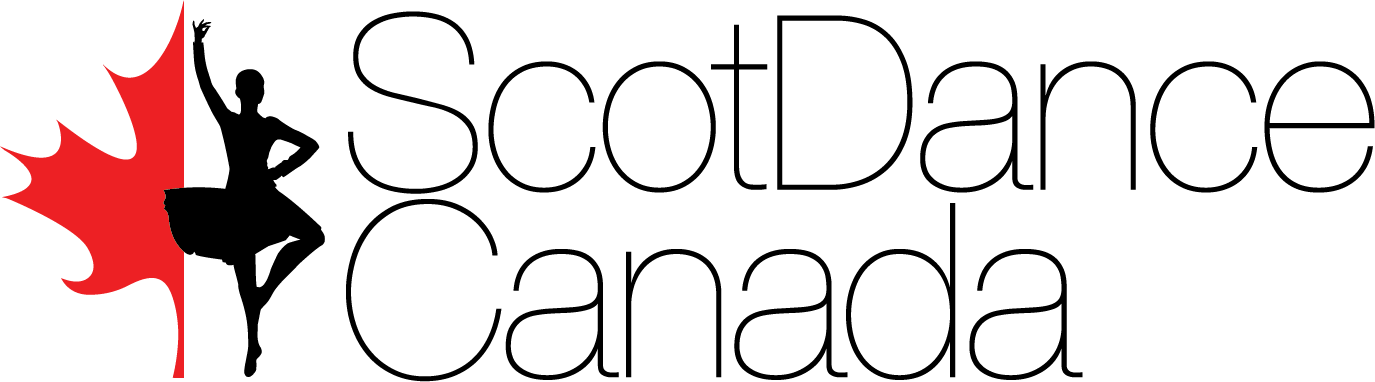 IMPORTANT INFORMATION CONCERNING SCOTDANCE CANADA DANCER REGISTRATIONAs per the special dispensation granted by the RSOBHD to ScotDance Canada August 2010, in alignment with ScotDance Canada’s insurance policy requirements, dancers who receive instruction from a SDC member must register in the country where the teacher resides. SDC professionals who teach foreign students (students who are either permanent residents of a country outside of Canada or temporarily residing in Canada) are required to include these students in their dancer registration each year. SDC professionals are not permitted to register their students outside of Canada with one of the other registration agents of the Board. Although an adult dancer may register with an agent of the Board in their country of residence (certain conditions apply – see below), if the adult dancer does not register with SDC they will not be covered by the SDC insurance policy. Dancers should register in the province they reside in.  If a dancer has more than one teacher in Canada, it is their choice as to whom they register with.  If a dancer takes instruction from a SDC professional living in another province, they may register in the province where they reside or where the teacher resides.  SDC teachers who jointly teach in the same studio MUST all be members in good standing of SDC (without exception). SDC teachers are prohibited from signing dancer registration forms on behalf of a non-SDC member (without exception).SDC teachers are prohibited from signing dancer registration forms of a country outside of Canada (without exception).Foreign dancers (i.e. living outside of Canada) MUST register in the province where their teacher resides.  Dancers under the age of 18, regardless of where they reside, MUST register under SDC if the dancer receives their instruction from a SDC teacher or receives dual instruction from a SDC teacher and a foreign teacher.Canadian dancers who are 18 years of age and over and also hold a current professional membership with one of the Examining Bodies may register themselves (i.e. complete the teacher signature area of the form) however all conditions of SDC professional membership must also be fulfilled prior to doing so. Foreign dancers who are 18 years of age and over and who hold a professional membership with one of the Examining Bodies may register in the country of their residence, completing the teacher signature area of the form, or they may register under the SDC teacher whom they receive instruction from. If choosing the latter, the SDC teacher must sign the SDC registration form. If the foreign dancer 18 years of age and over receives instruction from both a SDC teacher and a foreign teacher, the dancer may choose to register either with the SDC teacher or the foreign teacher in the country where the teacher resides.Foreign dancers who are 18 years of age and over and do NOT hold a professional membership with one of the Examining Bodies and are currently receiving instruction either from a SDC teacher or from both a SDC teacher and foreign teacher, MUST register under the SDC teacher.Foreign dancers or foreign teachers are not covered under SDC’s General Liability insurance policy.Teachers with Examining Body status or individuals who assist with teaching from time to time within the studio of a SDC teacher(s) must complete a police record check and provide proof of same to the SDC teacher(s) within the studio.A SDC professional who has not met the requirements of conditions of membership for SDC will have their membership suspended immediately (without exception) and dancers of the SDC professional will not be able to register or complete change of category status.Note 1:  In keeping with the direction of dancer registration as per the RSOBHD, the aforementioned conditions for dancer        registration will be strictly adhered to. Note 2:  The country where a dancer is registered will not affect their eligibility to compete in provincial/regional qualification events as separate rules set out by the RSOBHD govern where dancers may compete for such events (i.e. birth or residency clauses).